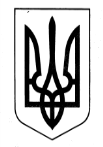 УКРАЇНА ВЕЛИКОПИСАРІВСЬКА РАЙОННА ДЕРЖАВНА АДМІНІСТРАЦІЯСУМСЬКОЇ ОБЛАСТІВІДДІЛ ОСВІТИНАКАЗ23.02.2015			      смт. Велика Писарівка	 	    № 77 - ОДУ зв’язку з масовим захворюванням на гострі респіраторні вірусні інфекції учнів та педагогічних працівників Великописарівської спеціалізованої школи І-ІІІ ступенів, з метою недопущення виникнення епідемії грипу та гострих респіраторних захворювань, поширення захворюваності серед учасників навчально-виховного процесуНАКАЗУЮ:Продовжити термін  призупинення навчально – виховного процесу у Великописарівській спеціалізованій ЗОШ І-ІІІ ступенів  з 24.02.2015 року по 25.02.2015.Директору Великописарівської спеціалізованої школи І-ІІІ ступенів (Коноз Р.І.):1) Провести 23 лютого 2015 року необхідні організаційні заходи з продовження терміну призупинення навчальних занять (повідомити батьків).2) Розробити заходи щодо відпрацювання занять відповідно до навчальних планів після нормалізації епідеміологічної ситуації.3) Забезпечити виконання профілактичних заходів щодо попередження масового поширення грипу і гострих респіраторних інфекцій, розмістити пам'ятки щодо грипу на загальношкільних куточках  та інформаційних куточках для батьків.4) Надати у відділ освіти 26  лютого 2015 року до 8 год. 30 хв.  інформацію про стан захворюваності учнів та педагогічних працівників.  3. Контроль за виконанням наказу залишаю за собою.Начальник відділу освіти                                   С.О.ДмитриченкоПро продовження терміну призупинення навчально – виховного процесу у Великописарівській спеціалізованій школі І-ІІІ ступенів